INFORMACJA DLA RODZICÓW/ PRAWNYCH OPIEKUNÓW UCZNIÓW .....................................................................                    	Łomża, dn. ………………… (pieczęć szkoły) 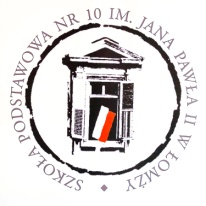 Pan/Pani ............................................ ........................................................... ........................................................... Na podstawie ustawy z dnia 10 maja 2018r o Ochronie Danych Osobowych informuję Pana/Panią, że Dyrektor Szkoły Podstawowej nr 10 im. Jana Pawła II w Łomży jest administratorem danych osobowych uczniów szkoły. Administrator  danych  osobowych  zbiera  i  przetwarza  dane  osobowe  Pana/Pani  dziecka  i członków  jego  rodziny pozostających we wspólnym gospodarstwie domowym w zakresie dydaktyczno-wychowawczej i opiekuńczej działalności szkoły. Informuję,  że  przysługuje Panu/Pani  prawo  do wglądu  do  zebranych  danych  oraz  uzupełnienie, uaktualnienie  lub  sprostowanie  w  razie  stwierdzenia,  że  dane  są  niekompletne,  nieaktualne  lub nieprawdziwe. Przysługuje Pani/Panu prawo do wniesienia sprzeciwu wobec dalszego przetwarzania, a w przypadku wyrażenia zgody na przetwarzanie danych, do jej wycofania w zakresie nie podlegającym prawu o Systemie Oświaty. Skorzystanie z prawa cofnięcia zgody nie ma wpływu na przetwarzanie, które miało miejsce do momentu wycofania zgody. Przysługuje Pani/Panu prawo wniesienia skargi do Prezesa Urzędu Ochrony Danych Osobowych,  gdy uzna Pani/Pan, iż przetwarzanie Pani/Pana danych osobowych narusza przepisy RODO. Jednocześnie zapewniam, że Dyrektor Szkoły Podstawowej nr 10 im. Jana Pawła II w Łomży jako administrator danych dołoży wszelkich starań, aby dane były zbierane, przetwarzane  i chronione zgodnie z prawem.Zgodnie z art. 154 w/w Ustawy informuję, że w naszej placówce funkcjonuje monitoring szkolny z rejestracją obrazu którego celem jest:- zapewnienie bezpieczeństwa i porządku publicznego oraz ochrony osób i mienia w budynku szkoły, a także na terenie do niego przyległym ,- prewencyjne obserwowanie i rejestrowanie obrazu zdarzeń w obiekcie szkoły oraz terenie do niego przyległym....................................................................... (podpis i pieczęć dyrektora)Oświadczenie woli  Zapoznałem/am się z informacją dotyczącą zbierania i przetwarzania danych osobowych moich i członków mojej rodziny pozostającej we wspólnym gospodarstwie domowym. Oświadczam, że wyrażam zgodę na zbieranie i przetwarzanie danych osobowych mojego dziecka/moich  dzieci  uczęszczających do Szkoły Podstawowej nr 10 im. Jana Pawła II w Łomży, a także moich i członków mojej rodziny pozostających we wspólnym gospodarstwie domowym, w zakresie dydaktyczno-opiekuńczo-wychowawczej działalności szkoły. ………………………………............................................   (data i podpis rodzica/opiekuna)